ՈՐՈՇՈՒՄ N 14-Ա18  ՓԵՏՐՎԱՐԻ 2021թ.ԿԱՊԱՆ ՀԱՄԱՅՆՔԻ ՍԵՓԱԿԱՆՈՒԹՅՈՒՆ ՀԱՆԴԻՍԱՑՈՂ ԳՈՒՅՔԸ ՎԱՐՁԱԿԱԼՈՒԹՅԱՆ  ԻՐԱՎՈՒՆՔՈՎ ՕԳՏԱԳՈՐԾՄԱՆ  ՏՐԱՄԱԴՐԵԼՈՒ ՄԱՍԻՆՂեկավարվելով «Տեղական ինքնակառավարման մասին» Հայաստանի Հանրապետության օրենքի 18-րդ հոդվածի 1-ին մասի 21)-րդ կետով, հաշվի առնելով անհատ ձեռնարկատեր  Երվանդ Բաղդասարյանի 01.02.2021թ. դիմումը  և համայնքի ղեկավարի առաջարկությունը, Կապան համայնքի ավագանին որոշում է. 1． Համայնքի սեփականություն հանդիսացող գույքը՝ Կապան համայնքի Սյունիք գյուղի Մշակույթի տան 2-րդ հարկի 1-ին սենյակից 6.0 քառ.մ մակերեսով հասարակական նշանակության տարածքը 3 (երեք) տարի ժամկետով, ամսական  5000 (հինգ հազար) ՀՀ դրամ վարձավճարով, վարձակալության իրավունքով  օգտագործման տրամադրել անհատ ձեռնարկատեր Երվանդ Բաղդասարյանին համակարգչային ծառայություններ մատուցելու  նպատակով:2. Համայնքի ղեկավարին՝ սույն որոշումից բխող գործառույթներն իրականացնել օրենսդրությամբ սահմանված կարգով:Կողմ ( 10 )`ԱՆՏՈՆՅԱՆ ԱՐԵՆ                                     ԴԱՎԹՅԱՆ ՇԱՆԹ                  ԱՍՐՅԱՆ ՎԱՉԵ			          	ՀԱՐՈՒԹՅՈՒՆՅԱՆ ՀԱՅԿ  ԳՐԻԳՈՐՅԱՆ ՎԻԼԵՆ                                ՄԱՐՏԻՐՈՍՅԱՆ ԿԱՐԵՆ            ԴԱՆԻԵԼՅԱՆ ՎԱՀԵ                                   ՄԵՍՐՈՊՅԱՆ ՆԱՊՈԼԵՈՆ            ԴԱՎԹՅԱՆ ՆԱՐԵԿ                           	 ՄԿՐՏՉՅԱՆ ԱՐԱ                    Դեմ ( 0 )Ձեռնպահ ( 0 )                   ՀԱՄԱՅՆՔԻ ՂԵԿԱՎԱՐ   		           ԳԵՎՈՐԳ ՓԱՐՍՅԱՆ2021թ. փետրվարի 18ք. Կապան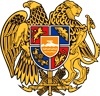 ՀԱՅԱՍՏԱՆԻ ՀԱՆՐԱՊԵՏՈՒԹՅՈՒՆ
ՍՅՈՒՆԻՔԻ ՄԱՐԶ
ԿԱՊԱՆ  ՀԱՄԱՅՆՔԻ  ԱՎԱԳԱՆԻ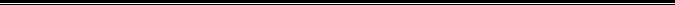 